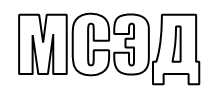 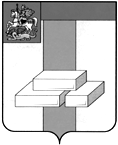 АДМИНИСТРАЦИЯГОРОДСКОГО ОКРУГА ДОМОДЕДОВОМОСКОВСКОЙ  ОБЛАСТИКОМИТЕТ ПО УПРАВЛЕНИЮ ИМУЩЕСТВОМпл.30-летия Победы, д.1, микрорайон Центральный,  г.Домодедово,  Московская область, 142000,    Тел. (495)276-05-49, (496)79-24-139 E-mail:kui@domod.ru ИНН 5009027119, КПП 500901001___________  № __________	Уважаемая Юлия Александровна!Прошу Вас напечатать в ближайшем выпуске газеты «» следующее объявление:ИТОГИ АУКЦИОНА!Комитет по управлению имуществом Администрации городского округа Домодедово сообщает о том, что 11.08.2020 Комитетом по конкурентной политике Московской области подведен итог аукциона на право заключения договора аренды земельного участка, государственная собственность на который не разграничена, расположенного на территории городского округа Домодедово (1 лот) АЗ-ДО/20-873:Лот № 1: Наименование Объекта (лота) аукциона: земельный участок. Категория земель: земли населенных пунктов. Разрешенное использование: для индивидуального жилищного строительства. Место расположения (адрес) Объекта (лота) аукциона: Московская область, г. Домодедово, мкр. Барыбино, ул. Дубки. Кадастровый номер участка: 50:28:0040122:359, площадь кв. м: 1442.           Начальная (минимальная) цена договора (цена лота): 345 204,70 руб. (Триста сорок пять тысяч двести четыре рубля 70 копеек), НДС не облагается. «Шаг аукциона»: 10 356,14 руб. (Десять тысяч триста пятьдесят шесть рублей 14 копеек). Размер задатка: 345 204,70  руб. (Триста сорок пять тысяч двести четыре рубля 70 копеек), НДС не облагается. Аукцион признан состоявшимся. Победителем аукциона признан участник: Поливеев Алексей Анатольевич, предложивший наибольшую цену предмета аукциона: 2 737 473,04 руб. (Два миллиона семьсот тридцать семь тысяч четыреста семьдесят три рубля 04 копейки), НДС не облагается, с которым будет заключен договор аренды.Протокол аукциона размещен на официальном сайте Российской Федерации, определенном Правительством Российской Федерации www.torgi.gov.ru, официальном сайте городского округа Домодедово www.domod.ru, на Едином портале торгов Московской области www.torgi.mosreg.ru, на сайте Оператора электронной площадки www.rts-tender.ru в сети Интернет.И. о. председателя комитетапо управлению имуществом                                                         В. Н. СолоповТ.Ю. Водохлебова+7 496 792 41 32